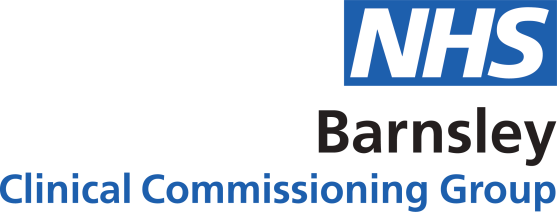 MANAGEMENT OF ORGANISATIONAL CHANGE, REDUDANCY AND PAY PROTECTIONREVISIONS/AMENDMENTS SINCE LAST VERSION CONTENTSAppendix 1 – Definitions connected to organisational change Appendix 2 -  Mutually Agreed Resignation Scheme Procedure Appendix 3 – Voluntary Redundancy Scheme ProcedureAppendix 4 – Fixed Term ContractsAppendix 5 – Equality Impact Assessment SECTION A – POLICY     Policy Statement, Aims and ObjectivesNHS Barnsley Clinical Commissioning Group (CCG) aims to provide a stable work environment and reasonable security of employment for its employees. The NHS has undergone significant change and further change will occur. The CCG needs to ensure that its functions are carried out effectively and efficiently and that it is able to adapt to new ways of working which support the integration of health and social care and collaboration with local health economies and can achieve this within management costs. It is therefore likely that circumstances will arise from time to time that will result in organisational change, whether this is a slight change or a fundamental restructuring of services. The CCG is committed to minimising the impact of change on employees and reducing the necessity for redundancy, redeployment and pay protection.This policy establishes the principles to be applied in the management of organisational change processes including redundancy and other severance arrangements. The policy will therefore cover:Managing Structural ChangeRedundancy Criteria and a Mutually Agreed Resignation SchemeRedeployment ProcessPay Protection ArrangementsThe development of this policy:Ensures change is managed in a planned, transparent, equitable and consistent mannerEnsures consultation with employees and Trade Unions is undertaken in a timely and meaningful wayProvides a framework to support the management of organisational change, including redundancy/voluntary resignation processesEnsures all reasonable steps are taken to reduce the need for compulsory redundancyEnables transparent management of mutually agreed resignation schemes/redundancy schemesSatisfies legislative requirements.2.	Legislation and Guidance2.1.	The following legislation and guidance has been taken into consideration in the development of this procedural document.NHS Terms and Conditions of Service HandbookEmployment Rights Act 1996Equality Act 2010Transfer of Undertaking (Protection of Employment) Regulations 2006Fixed Term Employees (Prevention of Less Favourable Treatment) Regulations 20023.	Scope3.1	This policy applies to those members of staff that are directly employed by NHS Barnsley CCG, i.e all staff including those on Agenda for Change, VSM and local terms and conditions.4.	Equality Statement 4.1.	In applying this policy, the organisation will have due regard for the need to eliminate unlawful discrimination, promote equality of opportunity, and provide for good relations between people of diverse groups, in particular on the grounds of the following characteristics protected by the Equality Act (2010); age, disability, gender, gender reassignment, marriage and civil partnership, pregnancy and maternity, race, religion or belief and sexual orientation, in addition to offending background, trade union membership, or any other personal characteristic. An Equality Impact Assessment is used for all policies and procedures.4.	Accountabilities and Responsibilities4.1	Overall accountability for the management of organisational change and redundancy lies with the Chief Officer. The Chief Officer will be responsible for ensuring that the policy and procedure in place adheres to legislation and enables effective change management. Responsibility is delegated to the following:Dissemination, Training and Review5.1. 	Dissemination5.1.1.	The effective implementation of this procedural document will support openness and transparency. NHS Barnsley CCG will:Ensure all staff and stakeholders have access to a copy of this procedural document via the organisation’s website.Ensure that team briefs raise awareness of organisational change and the implications of it.5.1.2.	This procedural document is located on the CCG’s website.  A set of hard copy Procedural Document Manuals are held by the Governance Team for business continuity purposes. Staff are notified by email of new or updated procedural documents.5.2. 	TrainingAll staff will be offered relevant training commensurate with their duties and responsibilities. Staff requiring support should speak to their line manager in the first instance.  Support may also be obtained through their HR Department.  This policy should be read in conjunction with the Recruitment and Selection Policy which outlines the vacancy control procedure.5.3. 	Review5.3.1.	As part of its development, this procedural document and its impact on staff, patients and the public has been reviewed in line with NHS Barnsley CCG’s Equality Duties. The purpose of the assessment is to identify and if possible remove any disproportionate adverse impact on employees, patients and the public on the grounds of the protected characteristics under the Equality Act. 5.3.2.	The procedural document will be reviewed every three years, and in accordance with the following on an as and when required basis:Legislatives changesGood practice guidelinesCase LawSignificant incidents reportedNew vulnerabilities identifiedChanges to organisational infrastructureChanges in practiceChanges to National Terms and Conditions of Service5.3.3.	Procedural document management will be performance monitored to ensure that procedural documents are in-date and relevant to the core business of the CCG.  The results will be published in the regular Governance Reports.SECTION B – PROCEDURE     Managing Structural ChangeThe organisation is committed to employee development and promoting security, continuity and stability of employment for employees as far as possible. All reasonable steps will be taken to retain the skills and experience of employees by appropriate retraining, developing or redeploying employees wherever possible when change has become necessary. Where these options are not viable and workforce reductions are necessary, compulsory redundancy may be considered.The objectives of any reconfiguration process are as follows:To create an organisation with the right numbers of people with the right skills to deliver the business of the organisation as effectively and efficiently as possible, ensuring it is fit for purposeTo achieve a balanced workforce that meets the needs of the organisation and delivers on organisational objectivesFill posts with the most suitably qualified and experienced peopleMinimise redundancy and retain valuable skillsMaintain servicesAvoid unnecessary costsAct lawfully and engage in meaningful consultationWhere there is an organisational requirement to restructure and the impact of this will be a reduction in the numbers of staff employed, the following should be considered:Not filling vacancies to enable natural wastageReduction / elimination of overtime workingProposals from employees for voluntary reduction in hours of work, career breaks and unpaid leaveVoluntary Early Retirement / normal retirementManagement of secondments and acting up arrangementsOpportunities for retrainingMutually agreed resignation schemesReview of current and future functions to establish skill mix and staff levels requiredRing fencing of recruitmentCessation of external recruitmentReview of work undertaken by external consultants, contractors and agenciesRedeployment of staff within the CCGReview of temporary and fixed term contractsOrganisational change may be triggered by internal or external drivers. This list below provides an example of when this policy may apply (this list is not exhaustive)National and local policy impacting on organisational form and structureDepartmental restructuring/reorganisation and developing the organisation to ensure it is performing effectivelyTransfer in or out of a serviceChanges to commissioning and contractingCross organisational moves (such as to the Local Authority/ICS)Changes which affect terms and conditions of employmentWorkforce modernisation and large changes to current processes of workTo develop the organisation to ensure it is performing effectivelyPlease see Appendix 1 for definitions connected with organisational change.During periods of organisational change support arrangements should be put in place for staff, at varying intervals to assist those employees most affected by the changes. These may include:Staff CounsellingCareer CoachingStress Management TrainingInterview Skills TrainingOptions considered for secondments and personal development opportunitiesIncreased communication from Senior ManagersWhere redundancies are to be considered the support of Job Centre Plus will be sought. Individuals will be encouraged to seek independent financial and pensions advice.       Principles of Managing Organisational Structural ChangesAs organisational changes are proposed, the CCG will identify the number and content of posts required for the new arrangements and will identify the current number and content of existing substantive posts. This information will be shared with the relevant staff side organisations as part of the consultation process. This will inevitably lead to situations where changes in staffing levels/roles are required.Where an organisational change to the number of posts within a department or the whole organisation results in either a reduction in the number of posts available or the banding of posts is altered the following steps should be followed.Comparison of RolesComparisons between the new and existing posts need to be made to determine those eligible to be considered for ‘slotting in’ or ‘ring fenced’ competition and to determine whether pay protection arrangements will apply. This will be determined by the Chief Officer (or CCG Chair in conjunction with the Chair of the Remuneration Committee) in conjunction with Human Resources and Staff Side.Slotting InSlotting in may apply where the duties and accountabilities of a post are not significantly reorganised and are substantially the same in the new and existing role. The following criteria will apply:The job banding/pay remains the same andThe post holder is the only person identified for the new post and holds a substantive contract of employment andThe employee has the minimum qualifications and experience required for the new post andThe new role contains 50% or more of the current role.Ring Fenced CompetitionRing fenced competition will normally apply where either:The post is clearly new in content and/or carries a substantially increased weight of responsibility/skills, and/orThere is more than one employee who is considered suitable for the post, and/orThe direct transfer of an individual employee would involve a promotion/demotion unless this is the only post which may be deemed to be suitable alternative employment.For purposes of pay protection only, demotion is defined as transfer to a post which carries a lower hourly rate of pay than that which applies to the previous post held. Promotion is defined as transfer to a post which carries a higher hourly rate of pay than that which applies to the previous post held. Where a promotion applies the employee must meet the minimum qualifications and/or experience required for the post or the interview panel decides they could do so within a 3 month period supported by a short term development plan.Where there is only one employee for one post but the band/pay of the post is higher this is also ring fenced competition as there will be a need for an interview process to ensure the individual has the necessary skills to undertake the role. Again, the panel can decide to slot the person into the post where they deem the individual will obtain the skills within a 3 month period supported by a short term development plan.  Where national frameworks apply for the appointment of specific posts the above will not apply.Ring Fenced ParametersCompetition for any new post shall be confined to employees in the ring fenced group who:Meet the minimum criteria for the post, or Who are the equivalent band, or Who are one band lower or higher than the existing post. All employees must hold a substantive contract of employment in order to be eligible to complete in the ring fenced recruitment process. Eligibility will be based on substantive posts not secondments. The ring fence may include posts of one higher or one lower pay band.Employees who are paid outside of Agenda for Change pay bandings will be eligible to compete for posts of equal status and broadly comparable pay where they meet the minimum criteria.Agreed slotting in and ring fenced proposals shall be confirmed in writing to the affected employee(s) and at least two weeks’ notice of the ring fenced competition process will be given.If following the above process the post remains unfilled, it may at this stage be offered to other NHS employees who are at risk of organisational change if the CCG is participating in any local/regional clearing house schemes. Should this not be the case the post should be advertised externally.For the avoidance of doubt, this process does not include an appeal stage. If an employee wishes to make a complaint regarding the process followed they have recourse through the Grievance Policy.ConsultationThere is a legal obligation to inform and consult the Trade Union and Staff Side Representatives of the employees whom it is proposed to make redundant, and to consult the individuals affected. The duty to inform and consult appropriate representatives depends on the number of employees it is proposed to make redundant. If 100 or more redundancies are proposed consultation must begin at least 45 days before the first dismissal takes place. It more than 20 but fewer than 100 redundancies are proposed consultation must begin at least 30 days before the first dismissal takes place. If fewer than 20 redundancies are proposed the organisation will inform and consult individual employees and Trade Unions.Effective consultation is likely to improve the quality of management decisions, increase commitment and cooperation from employees and contribute to good employee relations. There are a number of mechanisms which can be adopted for meaningful consultation. However, employees who are affected by change and potentially at risk of redundancy will be notified of this, together with details of the steps that will be taken to avoid redundancy, at the earliest opportunity. The purpose of consulting with appropriate representatives is to try to:Reach agreement on ways to avoid the redundanciesCommunicate the reasons for the redundanciesReduce the numbers to be made redundantMinimise the consequences of the redundanciesConsultation must begin at the earliest opportunity, e.g. when it is clear that any organisational change or other development is planned. This gives employees the opportunity to influence the decision making process. Consultation may vary depending on what is deemed reasonable and proportionate to the change but will be no less than the statutory minimum. Consultation will normally be conducted through the relevant Trade Union or Staff Representatives. Consultation can take place locally within the relevant operational area but will be over the timescales dictated by the total number of redundancies to take place across the organisation, if applicable. Information relevant to the scale of change will be provided to representatives. Affected individuals will also be consulted and advised at this stage they are ‘affected by change’ based on current proposals. If appropriate a communication plan will be developed to regularly feedback on comments received as part of the consultation. Upon completion of the consultation deadline a final document will be publicised outlining any further changes, providing a response to comments which were considered and final details of staffing implications if appropriate to the circumstances.     Mutually Agreed Resignation Scheme (MARS)MARS is contained within the Agenda for Change Terms and Conditions of Service and is a scheme which enables employees to apply to resign from their post in return for a severance payment. MARS is completely voluntary on behalf of the employee and the severance payment is calculated based upon the length of continuous NHS service of the employee. From an organisational perspective the advantage of MARS is the retention of the post from which the employee has resigned. The scheme is designed to create job vacancies which can be filled by redeployment of staff from other jobs or as suitable alternative employment for those at risk of redundancy. The scheme can be used to respond rapidly to change, service redesign, workforce reductions and reductions in management overheads.The principles of the scheme are contained in Appendix 1. Employees will be advised under separate cover should the scheme be implemented within the CCG.5.     RedundancyTo assist in the delivery of necessary change and achieve efficiencies both voluntary and compulsory redundancy schemes may be required. Employees may be subject to redundancy proceedings if any of the following apply in accordance with the Employment Act definitions as described:NHS Barnsley CCG has ceased, or intends to cease, to carry on the business for the purposes of which the employee was so employed;NHS Barnsley CCG has ceased, or intends to cease, to carry on the business in the place where the employee was so employed;The requirements of NHS Barnsley CCG for employees to carry out work of a particular kind has ceased or diminished or are expected to cease or diminish;The requirements of NHS Barnsley CCG for the employees to carry out work of a particular kind, in the place where they were so employed, has ceased or diminished or are expected to cease or diminish.Redundancy entitles an employee to a package in accordance with Agenda for Change terms and conditions of service or for a voluntary redundancy scheme as determined explicitly by the CCG that will be no less favourable.Employees whose applications are approved will leave the CCG’s employment on the grounds of redundancy, which in effect is a dismissal from the organisation.  In developing such a scheme the CCG will need to include relevant criteria which would include taking account of relevant factors such as service/skill need, promotion of efficiencies and cost saving.To be eligible to apply for redundancy an employee must satisfy the following criteria:The employee must be an employee working under a contract of employment with the CCGThe employee must have at least 104 weeks continuous full or part time NHS service (as defined in accordance with section 16.4 of the NHS Terms and Conditions of Service)The employee must not have already given notice of resignation or retirement or been provided with notice of termination of employment with the CCG for any other reason at the date of their applicationIf an employee’s employment is terminated for any reason other than redundancy between the date of application and the agreed resignation date they will lose any entitlement to payment under the scheme.Where the employee’s application under a scheme is successful they will receive a redundancy payment calculated in accordance with section 16 of the NHS Terms and Conditions of Service.In summary the employee whose application is approved will be entitled to one of the following options depending on their age and memberships of the NHS pension scheme:Payment of a lump sum based on one month’s pay for every complete year of reckonable service up to a maximum of 24 months’ pay.OrEmployees who are members of the NHS pension scheme, have at least 2 years qualifying membership and who meet the minimum age requirements as set out in section 16.10 of the NHS Terms and Conditions of Service, may apply to retire early without a reduction in the payment of pension benefits.The above is intended to summary of the entitlements and payments under section 16 of the NHS Terms and Conditions of Service. As part of launching a voluntary redundancy scheme, Human Resources will provide an employee with an estimate of entitlements in advance of the employee making a decision to apply.Each specific redundancy scheme will cover four stages as follows:Stage 1 – ConsultationStage 2 – Details of the scheme and timescalesStage 3 – Eligibility criteria and decision makingStage 4 – Appeal against dismissalThe principles of each stage will be covered in detail and for the purposes of clarity each scheme run by the CCG will have a timescale included. The timescales will be amended for each specific scheme.     Compulsory Redundancy Where redundancy options outlined in the above paragraphs have been exhausted and there remains a gap in order to meet cost efficiencies or there are more employees in the pool than posts available, compulsory redundancy procedures will have to be considered in order to achieve the required reductions in staffing levels.The CCG recognises the national stance of all Trade Unions and Professional Organisations regarding not to agree to compulsory redundancies. The CCG will therefore arrange a meeting at the earliest opportunity with employee and Trade Union Representatives to consult on the requirement to apply compulsory redundancies and the arrangements for managing the process, including the selection criteria. The CCG will consider and respond to any issues raised by the Representative and where it is decided not to accept a suggestion, the reasons for this will be formally noted. This will include an acknowledgement of the National Trade Unions’ position.The consultation process is outlined in paragraph 3.Where redundancies are not proposed as a wider scheme, individual members of staff/groups of affected staff will need to be consulted with at the earliest opportunity. All affected employees will be invited, in writing, to a meeting convened by their Chief of Service. Human Resources will be in attendance and recognised Trade Union representatives will be invited to attend.The purpose of the meeting will be to inform employees of the proposed organisational change and staffing changes and to provide employees and Trade Union representatives with an opportunity to explore with management any ways of avoiding redundancies, reducing the number of redundancies and minimising the consequences of redundancies.The CCG will consider and respond to any suggestions made and will provide full reasons where the CCG does not accept the suggestions.Subsequent meetings may be required with Trade Union Representatives to try and reach an agreement on relevant issues, if possible. If agreement is not possible then this will be formally noted. Once all issues have been fully considered consultation will be concluded.The affected employees should then be told that if the proposed staffing changes are implemented and no measures can be found to avoid redundancies then their post will be placed at risk of redundancy. At this stage employees will be placed on the at risk register. Employees will be invited to a meeting to complete the redeployment form and to discuss any redeployment options available. Employees will also be given the opportunity to register their interest in voluntary redundancy. Staff Side will be consulted regarding the application and approval process for voluntary redundancy.     Early Retirement on the Grounds of RedundancyEmployees retiring prematurely on the grounds of redundancy may be entitled to early retirement benefits dependent upon their age and length of service. Further details can be obtained from the Pensions Officer.     Redeployment ProcessRedeployment opportunities should be investigated within organisational change circumstances where the substantive role is either no longer available due to restructuring or because the employee has been unsuccessful in appointment to a new role under ring fenced competition. However the following principles for redeployment will also be followed for those employees who can no longer perform their duties to due to ill health, or where it is deemed to be unsuitable for them for managerial/personal reasons. In either of the above circumstances the employees will be declared at risk and placed on the redeployment register.Human Resources will be responsible for the management and communication of the redeployment process which will include:Communication with the employeeEstablishment of an account on NHS Jobs which provides access to restricted vacanciesNotification of posts which become available outside of NHS Jobs as notified to the CCGLiaison between the line manager and employee regarding processLiaison with Human Resources departments from other NHS organisations regarding access to vacanciesIdentification of training and personal development requirements to support redeploymentWhere an employee has been identified as at risk the line manager and Human Resources will meet with the employee. The employee will be given the opportunity to be accompanied at the meeting by a Trade Union Representative or work colleague.Following this initial meeting the employee will be issued with a formal letter to confirm their at risk status and will be sent a copy of the application form for redeployment. The details from the form will be used to inform the at risk register and NHS Jobs of the employees details for the purposes of identification of suitable alternative employment.Human Resources will maintain redeployment, or at risk register. The purpose of the register is to act as a central record of all staff placed at risk. At risk staff will also be recorded on the NHS Jobs website which will enable them to apply for posts that are identified for ring fenced competition (restricted posts).The at risk register will contain details of the employees preferred options in terms of posts, band, hours, location and detail the knowledge and skills held by the employee. This record will be cross checked on a weekly basis against current vacancies to identify suitable alternative employment by Human Resources. During the redeployment process issues such as personal circumstances, location, travelling time and potential re-training issues will be taken into account.Employees will be placed on the at risk register for a period of three months. Once an employee has secured employment they will be removed from the at risk register. Where an employee remains on the register after the three months period they will be dismissed from their employment on the grounds of redundancy or some other substantial reason.Where large numbers of staff are subject to redundancy or severance proposals a period of more than three months on redeployment may be considered. The maximum period of time will be six months.     Obligations of At Risk EmployeesEmployees who are identified as at risk for the reasons outlined within this policy are required to make every effort to apply for suitable posts as they are advertised. Employees should give serious consideration to all opportunities to seek suitable alternative employment as failure to do so may prejudice their right to redundancy.The employee will be required to:Establish an account with NHS Jobs with support from Human ResourcesEnsure that they access and respond to the ‘restricted’ section of NHS JobsDiscuss with their line manager/Human Resources posts which come available and provide clear evidence to their line manager/Human Resources as to why they do not consider the vacancy to provide possible suitable employment and as such do not intend to apply for the post.This obligation extends to making all reasonable effort to attend and perform to the best of the employee’s ability at any preferential interview. Where evidence exists to suggest that this has not been the case this may jeopardise an employee’s right to redundancy.    Suitable Alternative EmploymentSuitable alternative employment will be defined in terms of pay, working hours, status, grade/band, the way the work is carried out and the location. The individual’s personal circumstances will be taken into account as will the pay protection and excess travel implications. Some flexibility is expected on both the part of the employee and the organisation in this respect and it is important that each case is looked at on its own merits. Human Resources will ensure that employees on the at risk register are aware of suitable alternative employment and are given a reasonable amount of time to consider it. They will be made aware of the following details in relation to the alternative post:BandPay and Protection of Pay (where applicable)Job contentStatusLocationHours of workBaseWhere an employee on maternity leave is selected for redundancy and therefore cannot return to their previous job they must be offered suitable alternative employment if it is available. This must be offered to the employee on maternity leave in preference to any other employee who is similarly affected by the redundancy situation but is not on maternity leave. This is in line with employment legislation.If an employee unreasonably refuses to compete for suitable alternative employment or rejects an offer of suitable alternative employment and there is no other alternative employment, or reasonable prospect of alternative employment in the near future, the employee will jeopardise their entitlement to redundancy compensation or pay protection. This will be classed as a resignation. The employee has the right to appeal against the suitable alternative employment decision as set out in paragraph 22.Employees on the at risk register will be entitled to reasonable paid time off to search for alternative employment where they have at least six months of NHS service.The employee will be entitled to a minimum four week trial period in the alternative post which may be extended to cover training requirements for the post. This will be confirmed in writing prior to the trial starting and will specify the length of the trial period. Regular informal reviews must be undertaken throughout the trial period.In the event that the employee decides that they do not want to accept the post offer during the trial period they must inform their line manager, in writing, before the end of the trial period. The line manager, in conjunction with Human Resources, and based on all the available information, will make a decision on whether the job offer was reasonable, suitable alternative employment.In the event that the ‘new’ line manager does not want to offer the post on a substantive basis following the trial period this must be discussed with Human Resources prior to any further action being taken.     Short Term Pay ProtectionAn employee who suffers a reduction in earnings (but is not downgraded), as a result of organisational change, will continue to receive the average of the previous 4 months earnings.Short term protection applies when organisational change leads to any loss of contractual enhancements due to change in working pattern including overtime, unsocial hours, standy-by payments, on call allowances and sessional payments. Payments for acting up for temporarily extended duties are not included.Service counted for the purposes of protection will be continuous service with the organisation (including service deemed to be continuous under TUPE). Short term protection is offered on a marked time basis in accordance with the following table. If during the pay protection period the earnings in the new post exceed the protected earnings the pay protection will cease.     Long Term Pay ProtectionLong term protection will be applicable when an employee is redeployed to a post of a lower band as a result of organisational change. The employee will be entitled to full protection of salary on a marked time basis for the period of time they are entitled to in accordance with table below. During the pay protection period the employee’s salary will be frozen and as such the employee will not receive any further incremental increases or cost of living increases. If during the pay protection period the salary of the lower banded post ‘catches up’ with the protected salary due to cost of living pay uplifts the employee will be transferred to that salary and as such the period of pay protection will cease. Long term protection is offered in accordance with the following table.After the period of pay protection the employee will be placed on the relevant salary point of the lower band which is dependent upon their position on the higher band. The employee is then re-eligible to receive any pay increments and cost of living uplifts. The pay protection will cease should any of the following apply:The employee is appointed to a post within the CCG in which the normal basic salary is equal to or exceeds the protected basic wageThe employee moves on their own application to a post within the CCG of a lower bandThe employee resigns or retires from employment with the CCG12.4.	During the period of pay protection the pension contributions of the employee (where applicable) are also protected. Prior to the period of pay protection the employee should contact the Pensions Agency to obtain form SM R9 which must be completed and submitted as soon as reasonably practicable.     Excess Travel13.1	Where an employee’s base point is changed as a result of organisational change and where excess travel is incurred by the employee, this will be reimbursed by the CCG. Employees are entitled to excess mileage claims at the rate detailed in Annex L of the NHS Terms and Conditions of Service for a period of up to four years provided that:The employee does not take up another post voluntarilyThe employee does not move home address which is nearer to the new base point and therefore excess mileage is reducedThe employee does not turn down an offer of suitable alternative employment unreasonably which would result in a reduction of excess mileage     Recruitment and Retention PremiaRecruitment and retention premia are applied to a post, not an individual, and do not transfer with the individual if they change post. However, where an individual changes post for reasons that mean they are eligible for protection of salary, and they were previously in a post that received recruitment or retention premia the following rules will apply.Nationally and locally agreed long-term recruitment and retention premia will protected in line with national terms and conditions (section 5, annexes J and R) for the period of protection.Locally agreed short-term recruitment and retention premia will be protected for six months in line with national terms and conditions (section 5).The recruitment and retention premia will be protected at the level paid at the time the employee left their previous post.Should a recruitment and retention premia apply in the new post the individual will receive that which is most beneficial for the period of protection.     Change in HoursIn situations of organisational change where long term protection applies to an individual the organisation will attempt to ensure that there is a match between posts in terms of hours and pattern of work but this may not be possible. In such cases the following will apply.Where the hours of work are greater in the new post, the protected employee will normally continue to work their former hours for the period of protection. If this is not possible any payment for additional hours will be paid at the protected hourly rate of pay for the period of protection.Where the hours of work are less in the new post, the protected employee will have the option to continue to work their former hours for the period of protection. If they opt to reduce their hours the protected payment will be reduced proportionally, based on the protected hourly rate. Any payments for additional hours and overtime will be remunerated at the protected hourly rate of pay for the period of protection.Where working patterns are different in the new post or where there was an arrangement to work flexibly in the former post, the organisation will make all reasonable efforts to support the protected employee to maintain their working pattern, provided this does not impact adversely on the delivery of the service. Where this is not possible the individual will be given reasonable notice (a minimum of 12 weeks, unless otherwise agreed) to make any changes necessary.    Lease Cars (excluding salary sacrifice scheme) If the employee has contracted for a lease car through the organisation’s lease car scheme the employee will not suffer a financial detriment from organisational change.If a lease car is not required for the new post the employee will not suffer any financial penalty from the early surrender of the car. However, if it is still possible for the employee to retain the car and they choose to do so, the employee will be responsible for all costs arising from the lease arrangement.Where the new post still meets the lease car scheme criteria the employee will not be responsible for any additional costs arising from the existing lease arrangement until the expiry of the existing lease. Any subsequent lease will be calculated based on the requirements of the new post and will not be subject to any protection.Any employee on a salary sacrifice lease car scheme would continue with these arrangements under the terms of the scheme. Should an employee be made redundant during the salary sacrifice lease car contract period any costs associated with early termination will be met by the organisation.      PensionsMembers of the NHS pension scheme may apply to have their period of membership at a higher rate of pay treated as ‘preserved’ membership subject to the terms and conditions of the NHS Pension Scheme. It is important that employees discuss their pension with the pension’s adviser in the payroll team where they suffer a reduction in earnings.Conditions of eligibility for protectionProtection will no longer apply where an employee, currently receiving protection, unreasonably refuses alternative employment in any post on the banding which they are protected.Employees receiving protection may be required to undertake duties or responsibilities up to the level at which they are protected on a temporary basis. Such an arrangement will not break or extend the period of protection.Protection will cease should the employee move to another post through their own application, or leave the organisation.Protection will be offset against earnings in the new post. In any pay period where earnings in the new post exceed the protected earnings (i.e. total earnings for short term protection, basic salary for long term protection) the protection of earnings is extinguished for that period.Long and short term protection may run concurrently, this is known as joint protection. The protection paid will be that most favourable to the employee whilst the joint protection lasts.At the end of the protection period the employee on protection will receive the pay band and conditions of service of the substantive post.Payment of protection is conditional on an employee being committed to training and development identified in order to maximise opportunities for redeployment.Other Provisions Employees will move onto a new band on the nearest point to their current salary. Where pay scales overlap individuals will not receive a promotional increase as a result of redeployment. They will however progress up the pay scales as normal in future, subject to assessment of required competence levels, and will retain their pay step date.Where the four month calculation period includes a period of maternity, adoption or paternity leave or where the employee was on approved unpaid leave (including an employment break) or sick leave, average earnings will be calculated taking into account the working pattern prior to the period of leave.Where an employee becomes eligible for a second period of protection whilst already receiving protection, the initial protection will run its course. The second period of protection will run concurrently from the date of the second change in accordance with the arrangements within this policy.Employees returning from agreed employment breaks within the year applicable under the employment break policy, who cannot be slotted back into their own post or a post at the equivalent grade to that which they took the break from, will be eligible for long term protection from the date of their return.Employees absent during a period of organisational change i.e. on sick leave, secondment or maternity have the same right to be consulted with as other staff. Any protection arrangement necessitated by organisational change will come into effect from the date of the change, not the date of their return to the organisation.Changes to terms and conditions that are not substantive i.e. are agreed for a temporary/fixed-term period i.e. acting up, additional hours will not be subject to protection.      Fixed Term ContractsFixed term contracts of employment by their nature should be for a specific period of time and are normally used to cover a specific, time limited remit/project work or to provide cover arrangements during periods of absence.Under the Fixed Term Employees (Prevention of Less Favourable Treatment) Regulations 2002 employees under a fixed term contract have the right not to be treated less favourably than comparable permanent employees, unless that treatment can be justified.If the fixed term contract is more than two years in duration the employee will accrue rights under the Fixed Term Employees (Prevention of Less Favourable Treatment) Regulations 2002 for eligibility for redundancy payments. If an employee has previous continuous NHS service prior to starting a fixed term contract, that service will count if the fixed term contract is for more than two years as reckonable service for redundancy purposes.If a fixed term contract is extended beyond 4 years it will be deemed a permanent contract. The exception to paragraph 20.3 is for employees employed on a fixed term basis to cover for a permanent member of staff, for example, to cover maternity leave. In these circumstances dismissal would be for some other substantial reason, not redundancy.Further advice should be sought from HR before ending any fixed term contract at least three months prior to the end date of the contract.    Secondments If organisational change occurs whilst an employee is out of the organisation on a secondment they will be included in all of the processes outlined in this procedure. Eligibility for slotting in or ring-fenced recruitment will be based on their substantive post. If a secondment is made permanent, organisations will be required to re-advertise the post as the original advertisement was for a fixed term period which may have potentially excluded some applicant who would have applied if it was a permanent post. There may be some exceptionality to this, e.g. if someone has held a seconded post for a significant period of time over and above the original agreed period.    Appeals 22.1.	Employees have the right to appeal with regards to changes impacting their terms and conditions of employment. The process for appeal will mirror that as set out in the Grievance Policy.Appendix 1DEFINITIONSReorganisation and Redundancy:Redundancy may occur as a result of a reorganisation. For the purpose of the Employment Rights Act 1996 an employee who is dismissed shall be taken to be dismissed by reason of redundancy if the dismissal is wholly or mainly attributable to:The fact that the employer has ceased or intends to cease:To carry on the business for the purposes of which employee was employed, orTo carry on that business in the place where the employee was so employed, orThe fact that the requirements of that business:For employees to carry out work of a particular kind, orFor employees to carry out work of a particular kind in the place where the employee was employed by the employer, have ceased or diminished or are expected to cease or diminish.Affected by Change:This applies where it is known that an organisational change is likely to result in employees being put at risk of redundancy. There may be a reasonable time period between employees being affected by change and being formally declared at risk of redundancy, to ensure appropriate consultation takes place and to allow slotting in/ring fenced competition procedures to be completed.At Risk of Redundancy:This applies where formal consultation has taken place, feedback received has been considered and a final way forward determined. The outcome confirms the removal of an employees’ substantive post from the structure and the employee is deemed at risk of redundancy if there is no slotting in or ring fencing options immediately available.Under Notice of Redundancy:This applies where the employee has been given notice that their employment will terminate on an identified date following statutory or contractual notice period.Employees are Transferred out of the Organisation:This is where a service transfers to a new organisation, or into the organisation, employees in that service may transfer to the new organisation under a transfer order or the Transfer of Undertakings (Protection of Employment) Regulations 2006 (TUPE) where TUPE applies or under The Cabinet Office Statement of Practice (COSOP) where there is no statutory entitlement to TUPE.Organisational Change:Any structural or managerial change to services provided by the organisation and/or departments within it. Salary:The monthly sum due in respect of basic hours worked by the employee, within the standard working week, as defined for their staff group. The following are excluded for the purposes of long term protection (but those marked* may be subject to short term protection):Acting Up allowancesStandby*On-call*Earnings from other contracts e.g. bank contractsReimbursement for expenses no longer incurredSpecial duty payments e.g. shift allowances, weekend enhancements etc*One off lump sum paymentsAppendix 2MUTUALLY AGREED RESIGNATION SCHEMEIntroductionA Mutually Agreed Resignation Scheme (MARS) is a scheme under which an individual employee, in agreement with their employer, chooses to leave employment in return for a severance payment.  A mutually agreed resignation (MAR) scheme is not a redundancy or a voluntary redundancy.  The MAR scheme is part of the Agenda for Change terms and conditions of service, Section 20. However, because the scheme involves extra-contractual payments such a scheme normally requires HM Treasury (HMT) approval.  The national MAR scheme has been developed in partnership with the Social partnership forum to support NHS organisations during times of rapid change, service redesign, workforce reductions and reductions in management costs.  Scope	2.1.	The scope of any MAR scheme must be clearly identified but is aimed primarily at CCG employees to assist in the reduction of managerial overheads.Local ConsultationWhilst the national scheme has been developed in partnership with the Social Partnership Forum (SPF) and is based on the MARS principles outlined in Section 20 of Agenda for Change, it is expected that individual employers will consult with their local staff side representatives in the implementation of the policy, including discussion regarding eligibility of staff for the scheme and any circumstances which NHS Barnsley CCG may wish to implement locally.Eligibility4.1	The scheme by its very nature is voluntary and staff within the scope outlined in paragraph 3.0 will be eligible to apply.4.2	The scheme will be open to eligible staff whether their contract is permanent, fixed term or temporary, full time or part time, provided the employee has at least 1 year’s continuous NHS service as at the date the scheme is launched.4.3	Each application for a MAR will be assessed on its own merit and must demonstrate that the departure of an employee on voluntary grounds is in the financial and operational interests. A business case for each application must be submitted using the form attached. The CCG reserves the right to determine whether or not an application will be approved and there is no right of appeal on the behalf of the employee if their application is unsuccessful.  See Section 10 for further information.4.4	The CCG will not be able to consider an application for a MAR payment where an employee currently occupies a post which has already been identified as the subject of a compulsory redundancy situation, i.e. the need for the post has or will cease in the very near future. 4.5	Where an employee falls into any of the following categories, they will not be eligible to leave or apply under the MAR Scheme.where the employee has already given formal notice of their intention to resign/retire, prior to the date when applications are being sought;where the employee has already secured employment with another employerwhere the employee has already been notified of the date of the termination of their contract of employment for any other reasonwhere the employee is in breach of or failing to meet an agreed action plan to address poor performance, in accordance with the CCG’s policies regarding poor performance or subject to current disciplinary proceedings.where the employee is undergoing a conduct procedurewhere the employee is currently in a selection pool identifying them for potential redundancy4.6	The MARS will be time limited and will have a closing date for applications. Applications received after this date will not be considered. Dates will be provided on the launch of the scheme.4.7	The termination date will be mutually agreed.Re-employment5.1	Employees who leave the NHS under MARS would not be re-employed under normal circumstances by the same employer, in the same or a different post, before a period of time has elapsed.An employee, who secures another job within the NHS within a short period of time may be required to repay a proportion of their compensation to the employer that made the payment.Specific requirements regarding repayment of compensation will be determined in the event of the scheme being implemented and will be clearly stated in the compromise agreement issued to the employee.Settlement Agreement6.1	Employees who are approved to leave the organisation under this Scheme will be issued with a Settlement Agreement to sign, which will set out the financial and other terms under which the employment relationship with the CCG will end and what re payment requirement will apply in the case of re-employment in the NHS.The employee will need to seek independent legal advice prior to signing the Settlement Agreement. The CCG will meet reasonable costs of this legal advice upon receipt of a relevant invoice.Payment rate7.1	MARS payments will be calculated using the model below.  As the terms and conditions are updated the following table will reflect any changes.Basic pay is the employee’s gross basic salary without enhancements (e.g. on call/unsocial hour’s payments) and will be based on the number of contracted hours worked. See Section 8 regarding definitions of continuous service. Reckonable Service8.1	Reckonable service means continuous service full or part time employment with the present or any previous NHS employer where there has been a break of service of less than 12 months, as at the time of leaving. Employment that has previously been taken account of for the purposes of a previous redundancy or loss of payment by an NHS employer will not count as reckonable service.For the purposes of MARS, the CCG will not take into account any period of employment outside of the NHS.  The continuous/ reckonable service date will be that which can be verified via ESR/ Pensions data.Any severance payment made will be offset against any subsequent payment made for the purposes of any future calculation of redundancy payments in subsequent NHS employment. This applies where the period of employment covered by the severance payment is taken into account in calculating the redundancy payment.The severance payment is subject to the employee not having secured another job in the NHS at the time of leaving and employees will be required to give warranty of this via the compromise agreement. An employee accepting a MARS severance payment and resigning from the CCG may find alternative employment elsewhere in the NHS subject to the conditions set out in section 5. In the event that any future NHS employer intends to make the employee redundant, the employer will be notified of any MARS severance payment made.The employee’s proposed leaving date will be subject to negotiation and mutual agreement between the CCG and the employee.  However, the latest date an employee can leave the employment of the CCG will normally be within 3 months of the resignation being formally approved.Pensions9.1 	Employees whose application under MARS is accepted, and who have reached their ‘normal pensionable retirement age’, will also be eligible to claim their NHS pension benefits. For members of the 1995 Section of the NHS Pension Scheme, normal pension age is 60 (55 for members with special class status). For members of the 2008 section of the NHS Pension Scheme, normal pension age is 65.Employees whose application under MARS is accepted and who have reached their minimum pensionable age, may also wish to apply for Voluntary Early Retirement with reduced pension benefits. For members of the 1995 Section of the NHS Pension Scheme, minimum pension age is 50 for most but 55 for some members who first joined or returned to the Scheme on or after 6 April 2006. For members of the 2008 Section of the NHS Pension Scheme, minimum pension age is 55.Applications for pension benefits must be made in the normal manner and payment of such benefits is not guaranteed to coincide with the date of resignation.The CCG will not agree to make up payments lost as a result of a reduction in benefits due to resignation under the MAR Scheme.Application Procedure10.1	Employees who wish to apply for MARS should discuss their case with their Chief of Service in the first instance. Informal discussions will be confidential and not make a binding commitment on either party. Human Resources will be available to provide information on the scheme. The Staff Side will be available to accompany any staff to meetings where this is requested. Where the employee wishes to pursue an application for MAR, Chiefs of Service will be required to indicate their support or otherwise on the application form (Appendix 1) outlining the potential financial savings and payback time along with reassurance as to how the business needs of the organisation will continue to be met.Human Resources will write to any staff on maternity/paternity/adoption leave, sickness absence or a career break to notify them of the MARS and advise on how to pursue an application should the employee wish to do so.Employees should submit their completed application form for MARS by the closing date to Human Resources. The application form will be acknowledged within 5 working days, the information will be verified and the potential MARS payment will be calculated. All applications will be dealt with in strict confidence. A closing date will be specified.  At this stage the application will be treated as an expression of interest.Applications will be considered by the Remuneration Committee.Following consideration by the Remuneration Committee, where an application is approved, Human Resources will write to the employee within 5 working days of the decision to confirm that their application has been approved, the MARS payment due and the mutually agreed leaving date. The employee will be requested to accept or reject the offer within 5 working days of receipt of the letter. A copy of a draft compromise agreement will also be shared at this stage. The employee may wish to seek legal advice at this stage prior to signing the compromise agreement. If the offer is accepted the CCG will consider that the employee has agreed to resign and would want to be assured that legal fees to support the conclusion of the agreement are not incurred unnecessarily. Where the employee wishes to pursue the severance payment without seeking legal advice the compromise agreement will be signed within a further 5 working days and the resignation date will be confirmed.Once the compromise agreement is signed the acceptance of MARS is binding on both parties.Where an application is rejected, Human Resources will write to the employee advising them of the outcome and outlining the reasons for this within 5 working days of the panel decision.Issues for Staff to ConsiderWhen considering an application for the voluntary MAR Scheme, employees will need to understand the consequences of their decision to leave employment under the Scheme. Some of the implications for employees to consider may include, for example:the possible loss of entitlements to welfare benefitsmortgage protection insurance policies not covering resignationsany possible impact on pensionscredit agreements and credit protection insurance policiessalary sacrifice schemes11.2	Employees are encouraged to seek independent financial advice and the following websites may be of assistance for more general guidance:NHS Pensions: www.nhsba.nhs.uk/pensionsBenefits Website: www.direct.gov.uk/en/MoneyTaxAndBenefits/index.htmCitizens Advice Bureau: http://www.adviceguide.org.ukIFA Promotion: www.unbiased.co.ukThe Personal Finance Society: www.thepfc.orgMoney made clear: www.moneymadeclear.fsa.gov.ukAppendix 3VOLUNTARY REDUNDANCY SCHEME1.0	INTRODUCTION1.1.	The Voluntary Redundancy Scheme entitles employees who are invited to do so to apply for a voluntary redundancy package (details of which are set out below) and employees whose applications are approved will leave the CCG’s employment on the grounds of voluntary redundancy.  Those categories of employee who will be invited to apply for the Scheme will be assessed by the CCG taking account of relevant factors including; service need, promotion of efficiencies and cost savings. 2.0	TIMESCALES 3. 	ELIGIBILITY3.1.	To be eligible to apply for voluntary redundancy under the Scheme, an employee must satisfy the following criteria:-the employee must be an employee working under a contract of employment with the CCG;the employee must have been invited to apply for the scheme by Human Resources and have been invited in writingthe employee must have at least 104 weeks continuous full time or part time NHS service (defined in accordance with section 16.4 of the NHS terms and conditions of service handbook (“Agenda for Change”)); as at the date of applicationthe employee must not already have formally given notice of resignation or retirement or been provided with notice of termination of employment by the CCG for any other reason at the date of their application under the Scheme. In addition if the employee’s employment is terminated for any reason (other than under the Scheme) prior to the end of their employment (as approved under the Scheme) the employee will lose any entitlement to payment under the Scheme.An eligible employee may apply for a quote for voluntary redundancy under the Scheme using the form attached at Appendix 1. Should they wish to pursue an application they should complete the application form attached at Appendix 2. On receipt of an employee’s application the CCG will consider the employee’s application. Factors that will be considered by the CCG when considering whether to approve the application will include, but are not limited to:the service need for the post held and its effects on business continuitythe skills and experience of the individual employee concernedwhether approval of the application will promote necessary efficiencieswhether approval of the application will promote cost savingwhether approval of the application will either create a vacancy that can be absorbed at no cost or can be filled by redeployment from a post that in turn need not be filledEach application under the Scheme will be considered on its own merits and the CCG reserves complete discretion to determine whether or not an application will be approved. There will be no right of appeal on the part of those staff whose applications are not successful. The criteria applied will ensure that employees are not disadvantaged based upon disability, gender, age, sex discrimination, sexual orientation, grounds of religion or belief.4. 	TERMS OF THE SCHEME4.1.	If an application for voluntary redundancy under the Scheme is approved the employee’s employment will come to an end by mutual consent and for the reason of voluntary redundancy. It will be normal practice for the employee to work any contractual notice but the CCG reserves the right to agree an earlier termination date with the employee. Where the employee’s application under the Scheme is successful they will receive a redundancy payment calculated in accordance with section 16 of Agenda for Change. 4.2.	In summary the employee whose application is approved will be entitled to one of the following options depending on their age and membership of the NHS pension scheme:Payment of a lump sum based on one month’s pay (as defined in section 16.7 of Agenda for Change) for every complete year of reckonable service (as defined in sections 16.5 and 16.6 of Agenda for Change) up to a maximum payment of 24 months’ pay. ORCCG employees who; are members of the NHS Pension Scheme, have at least 2 years’ qualifying membership and who meet the minimum age requirements as set out in section 16.10 of Agenda for Change, may apply to retire early without a reduction in the payment of pension benefits in accordance with section 16.10 of Agenda for Change. 4.3.	The above is intended to be a summary of the entitlements under section 16 of Agenda for Change and the payments will be made in accordance with the entitlements as set out in Agenda for Change. An employee may request an estimate of entitlements from human resources in advance of making a decision to apply under the Scheme.4.4.	The employee will be asked to identify which is their preferred option in the application form and this information will be shared with the Remuneration Committee, which will be convened to consider and approve the applications.5. 	INDEPENDENT ADVICE5.1.	Decisions which impact on pension arrangements are extremely important individual decisions. Employees should therefore consider taking independent financial and pension advice before making any decisions that may affect their pension. Although the payroll team may help individuals to understand the NHS Pension Scheme rules, the CCG and its staff are not legally authorised under the Financial Services Act to give pension or other financial advice to individuals. The CCG will, therefore, not provide any additional information to staff regarding pension’s information and implications of redundancy situations to employees or their line managers, other that the estimate of entitlements mentioned above. The seeking of independent legal advice will be at the employee’s own expense and will not be recoverable from the CCG.6. 	RE-EMPLOYMENT6.1.	If the employee obtains alternative employment within the NHS without a break, or with a break not exceeding 4 weeks of the termination of their employment under the Scheme the employee will be required to re-pay any payment made under the Scheme.  Employees are advised to seek appropriate legal or trade union advice if unclear on whether acceptance of employment may jeopardise their eligibility for a redundancy payment.  See section 16.17 of Agenda for Change terms and conditions of service.7. 	APPLICATION PROCEDUREEmployee Application7.1.1.	Employees will be invited to apply under the Scheme as determined by the CCG. Employees who fulfil the relevant eligibility criteria can then apply under the Scheme using the form attached at appendix 2. The application should include an election of which payment method, as set out under the Scheme, the employee is applying for. If the employee requires additional information on the calculation of such payments they should discuss this with their line manager and advice may be sought from Human Resources.Discussion with Line Manager and Support for Application7.2.1.	Eligible staff who wish to apply under the Scheme should discuss their case with their Chief of Service in the first instance and further advice can be obtained from Human Resources. The employee’s Chief of Service will be asked to indicate their support or otherwise for the application by completing the form attached at appendix 2, outlining the potential financial savings and pay- back time along with reassurance as to how the business needs for the CCG will continue to be met. 7.2.2.	Employees should then submit their application for voluntary redundancy under the Scheme to Human Resources by the notified closing date.Approval process for the ApplicationsThe application will be reviewed initially by Human Resources to ensure that all eligibility criteria set out above are met. If the employee does not meet the eligibility criteria set out, the application will not be progressed and the employee will be notified of this in writing. If the eligibility criteria are met, Human Resources will submit the application to the Remuneration Committee.8.2.	As stated above, the CCG reserves the right to determine whether or not an application will be approved and there will be no right of appeal on the part of those employees whose applications are not successful. There will be no automatic entitlement to payment under the Scheme and each case will be considered on its own individual merits.9.	Notification of Outcome of Application9.1.	Where the application has been approved by the Remuneration Committee, Human Resources will write to the employee confirming that their application has been approved, confirming the amount and method of payment, proposed leaving date and requesting the employee’s acceptance or rejection of the offer within a specified timescale.9.2.	Where the Remuneration Committee does not approve the application, Human Resources will write to the employee advising them that their application has not been successful and a brief summary of the reasons why it has not been possible to approve the application.10.0	 TIMING OF THE SCHEME10.1.	The CCG reserves the right to withdraw or amend the Scheme at any time.11.0	EMPLOYEES ON LEAVE FROM THE CCG11.1.	Employees on maternity leave, career breaks, long term sickness absence etc., will not be selected for voluntary redundancy if it is solely connected to the reason for their absence.  However, this does not mean that such employees cannot be selected for redundancy when measured against other criteria.11.2.	All absent staff will be contacted in writing by Human Resources to confirm their eligibility to be considered for the voluntary redundancy scheme and notified of the outcome in due course.   SUPPORT MECHANISMSHuman Resources will work in conjunction with Job Centre Plus and other support services to provide staff with information which may be available to them when considering their options under the VR scheme.  If subsequently the CCG needs to implement a compulsory redundancy scheme Job Centre Plus will be involved earlier than normal.Appendix 1VOLUNTARY REDUNDANCY SCHEME – EXPRESSION OF INTEREST – REQUEST FOR QUOTE FORMFor completion by the employee – please complete and return to HR Manager by no later than xxx should you wish to receive a quote to support an application for redundancy. At this stage this is not an application for VR and is not binding on either the CCG or the employee.Please note:  All quotes will be an indicative figure and not the final figure as this will be dependent upon your final leaving date.  However, for ease of reference the CCG will use two dates for your quote xxx and xxx .  This does not describe your leaving date but is purely for illustrative purposes. To be eligible for a quote you must be able to comply with the following and please tick to confirm you understand the eligibility criteria for redundancyPlease confirm the following as relevant:I comply with the eligibility criteria set out within the voluntary redundancy scheme and wish to apply for a quote for a redundancy payment under the Scheme.OROver age 50 onlyI comply with the eligibility criteria set out with the voluntary redundancy scheme and wish to apply for a quote for retirement without reduction in my benefits as set out in sections 16.10 – 16.11 of Agenda for Change 		Signed……………………………………Date………………………………………PERSONAL INFORMATION REQUIRED FOR A QUOTEAppendix 2APPLICATION FORM FOR VOLUNTARY REDUNDANCY PAYMENTI wish to apply for a voluntary redundancy payment under the NHS Doncaster CCG Voluntary Redundancy Scheme.  I understand that by submitting this application I am committing to a request for the CCG to consider and approve my release from employment. I understand that final approval will be in accordance with the CCG’s procedures. I understand that the decision of the CCG will be final and there is no right of appeal against this decision.  I also confirm that I have taken the necessary advice (both legal and financial) to make this application.I understand that the CCG reserves the right to confirm my proposed leaving date (which may not include all of my contractual notice period) and that I am not entitled to receive any payment in lieu of notice.  On the basis of the above please accept the following application which has been populated with information from HR based on my employment records.Over age 50 only please identify which option you wish your application to be considered underI comply with the eligibility criteria set out with the voluntary redundancy scheme and wish to apply for a quote for retirement without reduction in my benefits as set out in sections 16.10 – 16.11 of Agenda for Change 		ORI comply with the eligibility criteria set out with the voluntary redundancy scheme and wish to apply for a quote for voluntary redundancy payment only as set out in sections 16.6 – 16.7.of Agenda for Change.						Employee Signature: ……………………………………………………………..Date:	……………………………………………………………………………...PLEASE PASS TO YOUR CHIEF OF SERVICE FOR COMPLETIONTo be completed by the employee’s Chief of Service.Please complete as relevant:I support this application and business continuity will notbe affected by the voluntary redundancy of the above named	     ORI do not support this application for the following reasons 			………………………………………………………………………………..and the recommended leaving date for the employee based on business continuity and handover requirements is …………………………………………………Name		………………………Signed 	………………………Position	………………………Date		………………………Equality Impact Assessment Identifying impact:Positive Impact: 	will actively promote the standards and values of the CCG. Neutral Impact:  	where there are no notable consequences for any group;Negative Impact:	negative or adverse impact: causes or fails to mitigate unacceptable behaviour. If such an impact is identified, the EIA should ensure, that as far as possible, it is eliminated, minimised or counter balanced by other measures. This may result in a ‘full’ EIA process.IMPORTANT NOTE:  If any of the above results in ‘negative’ impact, a ‘full’ EIA which covers a more in depth analysis on areas/groups impacted must be considered and may need to be carried out. Having detailed the actions you need to take please transfer them to the action plan below.Once completed, this form must be emailed to the Equality Lead. Last Review DateApproving BodyRemuneration CommitteeDate of Approval4 June 2020 (Rem Com)18 June 2020 (Governing Body)Date of ImplementationJune 2020Next Review DateJune 2023Review ResponsibilityHead of Governance & AssuranceVersion1.0Date of ReviewAmendment DetailsJune 2020This policy supersedes the previous Barnsley CCG Organisational Change and Protection of Pay and Conditions of Service policies. The substantive provisions in this new policy are consistent with these previous policies.PageSection A – Policy Section A – Policy 1.Policy Statement, Aims & Objectives52.Legislation & Guidance53.Scope64.Equality Statement 65.Accountabilities & Responsibilities86.Dissemination, Training & Review8Section B – ProcedureSection B – Procedure1.Managing Structural Change102.Principles of Managing Organisational Structural Changes113.Consultation 134.Mutually Agreed Resignation Scheme145.Redundancy156.Compulsory Redundancy and Consultation167.Early Retirement on the Grounds of Redundancy178.Redeployment Process189.Obligations of At Risk Employees1910.Suitable Alternative Employment2011.Short Term Pay Protection2112.Long Term Pay Protection2213.Excess Travel2214.Recruitment & Retention Premia2315.Change in Hours2316.Lease Cars2417.Pensions2418.Conditions of Eligibility for Protection2519.Other Provisions2520.Fixed Term Contracts2621.Secondments2722.Appeals27AppendicesAppendicesHead of Governance & Assurance  / HR Business PartnerHas delegated responsibility for:Maintaining an overview of the corporate ratification and governance process associated with the policy.Leading the development, implementation and review of the policy.Ensuring the policy is fair and transparent and is applied consistently and equitably.Ensuring that managers engage with the principles of this policy during periods of organisational change.Ensuring there is a process in place to monitor the effectiveness of this policy and procedure to minimise risk to the CCG.Ensuring appropriate vacancy controls processes are in placeLeading the consultation process with employees and Trade Union RepresentativesProviding advice to managers and staff in relation to the policy.Managing the at risk registerLine ManagersHave delegated authority for:Informing and engaging their team regarding proposed changes, including employees who are absent from the organisation (i.e. on maternity, long term sick leave, secondments)Working in accordance with this policy and procedure treating all employees fairly and equitablyProviding support to employees and maintaining confidentiality at all times recognising the sensitive nature of change for individuals Staff Have delegated authority for:Understanding the procedures for the filling of any vacanciesEnsuring agency or consultancy staff are not engaged without approval by the Senior Management TeamActively participating in all forms of communication to ensure they are fully engaged and informed of proposed changesStaff Side Have delegated responsibility for:Ensuring the views of their members are conveyed.Ensuring on behalf of their members that this policy and procedure is adhered to, ensuring all practices are equitable, transparent and consistently applied.Fully cooperating in communication regarding organisational change including redundancy.Continuous NHS ServiceProtection Period4 months to 1 year 2 months1 to 2 years4 months 2 to 3 years6 months 3 to 4 years8 months4 to 5 years 10 months 5 years and over12 monthsContinuous NHS ServiceProtection Period0 – 12 months 12 months12 months and over36 monthsReckonable Service (complete years)Scale of Payment1 year’s continuous NHS service   3 months’ basic salary2 year’s continuous NHS service   3 months’ basic salary3 year’s continuous NHS service   3 months’ basic salary4 year’s continuous NHS service   3 months’ basic salary5 year’s continuous NHS service   3 months’ basic salary6 year’s continuous NHS service3 months’ basic salary7 year’s continuous NHS service 3½ months’ basic salary8 year’s continuous NHS service   4 months’ basic salary9 year’s continuous NHS service   4½ months’ basic salary10 year’s continuous NHS service 5 months’ basic salary11 year’s continuous NHS service 5½ months’ basic salary12 year’s continuous NHS service 6 months’ basic salary13 year’s continuous NHS service 6½ months’ basic salary14 year’s continuous NHS service 7 months’ basic salary15 year’s continuous NHS service 7½ months’ basic salary16 year’s continuous NHS service 8 months’ basic salary17 year’s continuous NHS service 8½ months’ basic salary18 year’s continuous NHS service9 months’ basic salary19 year’s continuous NHS service 9½ months’ basic salary20 year’s continuous NHS service 10 months’ basic salary21 year’s continuous NHS service 10½ months’ basic salary22 year’s continuous NHS service 11 months’ basic salary23 year’s continuous NHS service 11½ months’ basic salary24 year’s continuous NHS 12 months’ basic salaryACTION TO BE TAKENSTART DATECLOSING DATECommence consultation process with Staff SideLaunch Voluntary Redundancy Scheme (VR Scheme)Expressions of Interest Submitted to HR to request a quoteQuotes processed It is likely to take up to 15 working days to process a quote so staff should expect to receive their quote before XXXIt is likely to take up to 15 working days to process a quote so staff should expect to receive their quote before XXXApplication for Voluntary Redundancy to be submitted to HROnce an applicant has received their quote and wish to progress with an application for voluntary redundancy this must be submitted before 5pm ON xxxOnce an applicant has received their quote and wish to progress with an application for voluntary redundancy this must be submitted before 5pm ON xxxRemuneration Committee meet to assess and approve/decline applicationsConfirmation of leaving datesEmployees leave organisationFull nameDate of birthJob titleDepartmentAgenda for Change Band/SalaryNational Insurance NumberCCG start dateNHS continuous service date Continuous membership of the NHS pension scheme (including date on which you joined the NHS pension scheme) if knownName of employeeDepartment and Post HeldBasic annual salary and Agenda for Change bandCCG start dateContinuous NHS service dateIllustrative redundancy payment as per quote received from SBSNotice period (if applicable) and annual leave payment if applicable (illustrative)Leaving Date (recommended)Title of policy or service:Organisational Change Policy Name and role of officer/s completing the assessment:HR LeadDate of assessment:July 2020Type of EIA completed:       Initial EIA ‘Screening’  ☒   or    ‘Full’ EIA process  ☐           1. Outline1. OutlineGive a brief summary of your policy or serviceAimsObjectivesLinks to other policies, including partners, national or regionalThis policy establishes the principles to be applied in the management of organisational change processes including redundancy and other severance arrangements. The policy will therefore cover:•	Managing Structural Change•	Redundancy Criteria and a Mutually Agreed Resignation Scheme•	Redeployment Process•	Pay Protection Arrangements.2. Gathering of Information This is the core of the analysis; what information do you have that might impact on protected groups, with consideration of the General Equality Duty. 2. Gathering of Information This is the core of the analysis; what information do you have that might impact on protected groups, with consideration of the General Equality Duty. 2. Gathering of Information This is the core of the analysis; what information do you have that might impact on protected groups, with consideration of the General Equality Duty. 2. Gathering of Information This is the core of the analysis; what information do you have that might impact on protected groups, with consideration of the General Equality Duty. 2. Gathering of Information This is the core of the analysis; what information do you have that might impact on protected groups, with consideration of the General Equality Duty. 2. Gathering of Information This is the core of the analysis; what information do you have that might impact on protected groups, with consideration of the General Equality Duty. (Please completeeach area)What key impact have you identified?What key impact have you identified?What key impact have you identified?For impact identified (either positive or negative) give details below: For impact identified (either positive or negative) give details below: (Please completeeach area)PositiveImpact NeutralimpactNegativeimpactHow does this impact and what action, if any, do you need to take to address these issues?What difference will this make?Human rights☐☒☐The Policy ensures any change process is conducted in accordance with legal requirements and good practice. It will be applied to all staff regardless of whether or not they are in one or more of the protected groups. As such the impact is deemed to be neutral across all protected groups.Age☐☒☐The Policy ensures any change process is conducted in accordance with legal requirements and good practice. It will be applied to all staff regardless of whether or not they are in one or more of the protected groups. As such the impact is deemed to be neutral across all protected groups.Carers☐☒☐The Policy ensures any change process is conducted in accordance with legal requirements and good practice. It will be applied to all staff regardless of whether or not they are in one or more of the protected groups. As such the impact is deemed to be neutral across all protected groups.Disability☐☒☐The Policy ensures any change process is conducted in accordance with legal requirements and good practice. It will be applied to all staff regardless of whether or not they are in one or more of the protected groups. As such the impact is deemed to be neutral across all protected groups.Sex☐☒☐The Policy ensures any change process is conducted in accordance with legal requirements and good practice. It will be applied to all staff regardless of whether or not they are in one or more of the protected groups. As such the impact is deemed to be neutral across all protected groups.Race☐☒☐The Policy ensures any change process is conducted in accordance with legal requirements and good practice. It will be applied to all staff regardless of whether or not they are in one or more of the protected groups. As such the impact is deemed to be neutral across all protected groups.Religion or belief☐☒☐The Policy ensures any change process is conducted in accordance with legal requirements and good practice. It will be applied to all staff regardless of whether or not they are in one or more of the protected groups. As such the impact is deemed to be neutral across all protected groups.Sexual orientation☐☒☐The Policy ensures any change process is conducted in accordance with legal requirements and good practice. It will be applied to all staff regardless of whether or not they are in one or more of the protected groups. As such the impact is deemed to be neutral across all protected groups.Gender reassignment☐☒☐The Policy ensures any change process is conducted in accordance with legal requirements and good practice. It will be applied to all staff regardless of whether or not they are in one or more of the protected groups. As such the impact is deemed to be neutral across all protected groups.Pregnancy and maternity☐☒☐The Policy ensures any change process is conducted in accordance with legal requirements and good practice. It will be applied to all staff regardless of whether or not they are in one or more of the protected groups. As such the impact is deemed to be neutral across all protected groups.Marriage and civil partnership (only eliminating discrimination)☐☒☐The Policy ensures any change process is conducted in accordance with legal requirements and good practice. It will be applied to all staff regardless of whether or not they are in one or more of the protected groups. As such the impact is deemed to be neutral across all protected groups.Other relevant groups☐☒☐The Policy ensures any change process is conducted in accordance with legal requirements and good practice. It will be applied to all staff regardless of whether or not they are in one or more of the protected groups. As such the impact is deemed to be neutral across all protected groups.HR Policies only:☐☒☐The Policy ensures any change process is conducted in accordance with legal requirements and good practice. It will be applied to all staff regardless of whether or not they are in one or more of the protected groups. As such the impact is deemed to be neutral across all protected groups.3. Action plan3. Action plan3. Action plan3. Action plan3. Action planIssues/impact identifiedActions requiredHow will you measure impact/progressTimescaleOfficer responsibleNo actions have been highlightedNo actions have been highlightedN/AN/AN/A4. Monitoring, Review and Publication4. Monitoring, Review and Publication4. Monitoring, Review and Publication4. Monitoring, Review and Publication4. Monitoring, Review and PublicationWhen will the proposal be reviewed and by whom?Lead / Reviewing  Officers:HR LeadDate of next Review:July 2023Equality Lead signature: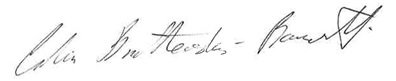 